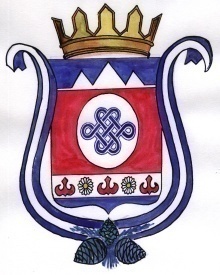 ПОСТАНОВЛЕНИЕ                                                               JОП12 декабря  2018  года  № 96                                              с. КамлакОб утверждении Порядка формирования, ведения, обязательногоопубликования перечня муниципального имущества, свободного от прав третьих лиц (за исключением имущественных прав субъектовмалого и среднего предпринимательства)В соответствии с частью 4.1 статьи 18 Федерального закона от 24.07.2007  года № 209-ФЗ «О развитии малого и среднего предпринимательства в Российской Федерации", руководствуясь Уставом МО Камлакское сельское поселение Шебалинского района Республики Алтай от 31.05.2016 г. № 27/1, ПОСТАНОВЛЯЮ:1. Утвердить Порядок формирования, ведения, обязательного опубликования перечня имущества муниципального образования Камлакское сельское поселение свободного от прав третьих лиц (за исключением имущественных прав субъектов малого и среднего предпринимательства) согласно приложению № 1.2. Обнародовать настоящее Постановление в соответствии с п. 7 ст. 48 Устава МО Камлакское сельское поселение3.	Контроль за исполнением настоящего Постановления оставляю за собой.ГлаваМО Камлакское сельское поселение: __________________ С.В. СоколовПриложение 1к Постановлению Главы № 96 от 11.12.2018 г.Порядок формирования, ведения, обязательного опубликованияперечня имущества муниципального образования Камлакское сельское поселение, свободного от прав третьих лиц (за исключениемимущественных прав субъектов малого и среднегопредпринимательства)           I.  Общие положения.Настоящий Порядок разработан в соответствии с требованиями Федерального закона от 24.07.2007 № 209-ФЗ «О развитии малого и среднего предпринимательства в Российской Федерации» (далее -Федеральный закон № 209-ФЗ).Муниципальное имущество, включенное в Перечень муниципального имущества, находящегося в собственности муниципального образования Камлакское сельское поселение и свободного от прав третьих лиц (за исключением имущественных прав субъектов малого и среднего предпринимательства), предназначенного для предоставления во владение и (или) пользование на долгосрочной основе субъектам малого и среднего предпринимательства и организациям, образующим инфраструктуру поддержки субъектов малого и среднего предпринимательства, (далее - Перечень), используется в целях предоставление его во владение и (или) в пользование на долгосрочной основе (в том числе по льготным ставкам арендной платы) субъектам малого и среднего предпринимательства (далее - субъекты МСП) и организациям, образующим инфраструктуру поддержки субъектов малого и среднего предпринимательства, а также может быть отчуждено на возмездной основе в собственность субъектов МСП в соответствии с частью 2.1 статьи 9 Федерального закона от 22.07.2008 № 159-ФЗ "Об особенностях отчуждения недвижимого имущества, находящегося в государственной собственности субъектов Российской Федерации или в муниципальной собственности и арендуемого субъектами малого и среднего предпринимательства, и о внесении изменений в отдельные законодательные акты Российской Федерации" (далее - Федеральный закон 159-ФЗ).Порядок и условия предоставления в аренду включенного в Перечень имущества (в том числе льготы для субъектов МСП, занимающихся социально значимыми видами деятельности, иными установленными муниципальными программами (подпрограммами) приоритетными видами деятельности) устанавливаются муниципальными правовыми актами.п. Порядок формирования и ведения перечня муниципальногоимущества4.	Перечень формируется и ведется отделом экономики Администрации
муниципального образования «Шебалинский район» (далее - отдел
экономики) на основе Реестра муниципальной собственности
муниципального образования Камлакское сельское поселение.5.	В Перечень включается муниципальное имущество, находящееся в
собственности муниципального образования Камлакское сельское поселение и свободное от прав третьих лиц (за исключением имущественных прав
субъектов МСП), кроме следующих случаев:1)	имущество включено в утвержденный в установленном порядке
Прогнозный план (программу) приватизации муниципального имущества
(далее - план приватизации);2)	имущество    закреплено    на    праве    оперативного    управления    за муниципальными учреждениями;3)	имущество закреплено на праве хозяйственного ведения за
муниципальными унитарными предприятиями;4)	имущество необходимое муниципальному образованию Камлакское сельское поселение для муниципальных нужд;5)	на рассмотрении администрации муниципального образования
Камлакское сельское поселение  находится заявление арендатора указанного
имущества о его соответствии условиям отнесения к категориям субъектов
малого или среднего предпринимательства установленным статьей 4
Федерального закона № 209-ФЗ, и о реализации преимущественного права
на приобретение арендуемого имущества в соответствии с Федеральным
законом № 159-ФЗ.6.	Условиями для включения объектов в Перечень являются:1) наличие объекта в реестре муниципальной собственности;2)      наличие      государственной     регистрации     права     муниципальнойсобственности на объект;3) использование объекта на момент составления Перечня субъектами МСП, в том числе ведущими деятельность в приоритетных сферах развития малого и среднего предпринимательства, указанных в муниципальных программах по развитию и поддержке малого и среднего предпринимательства на территории муниципального образования Камлакское сельское поселение, а также организациями, образующими инфраструктуру их поддержки.7.	В Перечень могут быть включены следующие объекты муниципального
имущества:отдельно стоящие нежилые здания и строения;земельные участкивстроенные, пристроенные, встроено - пристроениые нежилые помещения;сооружения (в том числе линейные: сети, дороги, мосты и т.д.);оборудование, машины, механизмы, установки;транспортные средства;инвентарь, инструменты;прочее движимое имущество.8.	Имущество,   включаемое   в   Перечень,   не   должно   иметь   свойств,
препятствующих его использованию по целевому назначению для ведения
предпринимательской деятельности, а также заключению договора аренды.
В Перечень не включаются:объекты недвижимости, не пригодные к использованию, в т.ч. находящиеся в аварийном и руинированном состоянии;имущество, относящееся к движимым вещам, которое полностью расходуется в течение одного производственного цикла либо срок службы которого составляет заведомо менее пяти лет - минимального срока заключения договора с субъектом МСП;9.	Имущество должно быть учтено в реестре муниципального имущества.
Сведения об имуществе, включаемые в Перечень, должны совпадать с
информацией, учтенной в соответствующем реестре.Перечень составляется по прилагаемой к настоящему Порядку форме. 11 .Перечень дополняется имуществом ежегодно - до 1 ноября текущего года.12.	Основания исключения имущества из Перечня:а)	выкуп имущества субъектом МСП, арендующим данное имущество;б)	прекращение права государственной или муниципальной собственности
на имущество, в том числе в связи с прекращением его существования в
результате гибели или уничтожения, отчуждением по решению суда,
передачей в собственность другого публично-правового образования;в)	закрепление за муниципальным унитарным предприятием,
муниципальным учреждением, иной организацией, создаваемой на базе
имущества, находящегося в муниципальной собственности, для решения
вопросов местного значения или обеспечения исполнения уставной
деятельности;г)	признание имущества невостребованным субъектами малого и среднего предпринимательства или организациями, образующими инфраструктуру поддержки субъектов МСП в соответствии с пунктом 3.9. настоящих рекомендаций.13.	В случае, если имущество, включенное в Перечень, в течение 2 лет
является не востребованным со стороны субъектов МСП, организаций,
образующих инфраструктуру поддержки субъектов МСП, в том числе в
результате признания несостоявшимися объявленных торгов на право
заключения договора аренды и отсутствия предложений о предоставлении
имущества от субъектов МСП и организаций, образующих инфраструктуру
поддержки субъектов МСП, имущество подлежит исключению из Перечня.14.	В случае исключения имущества из Перечня по основаниям,
предусмотренным подпунктами в), г) пункта 12 настоящего Порядка, врешение об исключении такого имущества вносятся дополнение Перечняиным имуществом взамен исключаемого при наличии иного имущества казны, которое может быть включено в Перечень.15. Утверждение Перечня и внесение изменений в него осуществляется
постановлением	Администрации	муниципального	образованияКамлакское сельское поселение.IV. Порядок опубликования Перечня16.Перечень, а также внесенные в него изменения и дополнения, подлежит обязательному обнародованию в соответствии с п. 7 ст. 48 Устава МО Камлакское сельское поселение в течение 10 рабочих дней со дня утверждения Перечня или изменений и дополнений в него и размещению в сети Интернет на официальном сайте муниципального образования Камлакское сельское поселение в течение 3 рабочих дней со дня утверждения.17.Сведения об утвержденном Перечне, а также об изменениях, внесенных в Перечень, подлежат представлению в корпорацию развития малого и среднего предпринимательства в целях проведения мониторинга в соответствии с частью 5 статьи 16 Федерального закона №209-ФЗ. Состав указанных сведений, сроки, порядок и форма их представления устанавливаются федеральным органом исполнительной власти, осуществляющим функции по выработке государственной политики и нормативно- правовому регулированию в сфере развития предпринимательской деятельности, в том числе среднего и малого бизнеса.                                                                Приложение к Порядку формирования, ведения, обязательногоопубликования перечня муниципального имущества, свободного от прав третьих лиц (за исключением имущественных прав малого и среднего предпринимательства)ПЕРЕЧЕНЬмуниципального имущества МО Камлакское сельское поселение,свободного от прав третьих лиц (за исключениемимущественных прав малого и среднего предпринимательства)№п/пБалансодержатель недвижимого имущества, адрес, телефонНаименование имуществаМестонахождение объекта недвижимого имуществаПлощадь объекта недвижимого имущества (кв.м)Арендаторы, наименование и категории предприятий (микропредприятия, малые предприятия, средние предприятия) 123456